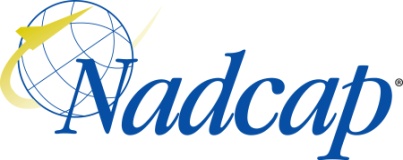 The Electronics Task Group (ETG) covers the following processes:Notice 1:	All times are approximate and subject to change.  Please contact PRI for updated information.Notice 2:	At the beginning of each day, the meeting will start with Opening Comments consisting of: Call to Order, Verbal Quorum Check, Introductions (as needed), Routing of the Attendance List (as needed)Notice 3:	Please bring your agenda with you to the meeting. Copies will not be available on-site.Best Practices: 1) Start all meetings on time. 2) Follow the agenda. 3) No long-winded discussions Caution: Restricted Export Controlled (e.g. ITAR, EAR) material is prohibited from presentations.  It is the responsibility of the presenter to ensure that this material is not included.  Presentations should not contain proprietary information without the approval of the organization which owns the information.Any non-Nadcap agenda topics require approval by the Director, Nadcap Program and Aerospace Operations.RECORDING POLICY:Audio or video recording of Nadcap meetings is prohibited unless formal approval is received from all attendees and recorded in the minutes. Violators of this policy will be asked to stop recording. Failure to stop recording or repeated attempts to record may result in expulsion from the meeting and/or the Nadcap program.Monday, 20-Feb-20177:00 am – 8:00 amSupplier Orientation & Tutorial – An introduction and overview of the Nadcap program8:00 am1.0	OPENING COMMENTS (DAILY)1.1	CALL TO ORDER/VERBAL QUORUM CHECK1.2	SAFETY INFORMATION:1.3	REVIEW CODE OF ETHICS (REF: ATTENDEES’ GUIDE) AND MEETING CONDUCT1.4	PRESENT THE ANTITRUST VIDEO (ONLY @ THE FIRST OPEN AND FIRST CLOSED MEETING OF THE WEEK FOR EACH TASK GROUP)1.5	REVIEW AGENDA8:15 am2.0	REVIEW DELEGATION STATUS8:45 am3.0	VOTING MEMBER UPDATES & COMPLIANCE WITH VOTING REQUIREMENTS9:00 am4.0	MISC AUDITOR INFORMATION (as necessary)12:00 pm – 1:00 pmLUNCH BREAK1:00 pm1.0	OPENING COMMENTS (DAILY)1.1	CALL TO ORDER/VERBAL QUORUM CHECK1.2	INTRODUCTIONS1:15 pm5.0	SUBSCRIBER DISCUSSION3:30 pm6.0	PRESENTATION MATERIAL (AS NECESSARY)4:00 pm7.0	REVIEW AUDIT FAILURE CRITERIA5:00 pmADJOURNMENTTuesday, 21-FEB-20178:00 am1.1	Call to Order/Quorum Check1.2	Safety Information:1.2	Review Code of Ethics (Ref: Attendees’ Guide) and Meeting Conduct1.3	Present the Antitrust Video (only @ the first open and first closed meeting of the week for each Task Group)8:30 am8.0	Review and/or Accept8.1	Review Agenda8.2	Acceptance of Previous Meeting Minutes8.3	Membership Status8.4	Sucession Plan (as applicable)8.5	Status of Ballots (as applicable)8.6	Audit Observations Status (OP 1118)8.7	RAIL8.8	Call for New Business10:30 am9.0	Supplier Support Committee (SSC) Meeting Notification11:00 am10.0	Review Sub-Team listing12:00 pm – 1:00 pmLunch Break1:00 pm1.0	Opening Comments (daily)1:15 pm11.0	Failure Criteria1:45 pm12.0	Comment Resolution for any ballot3:00 pm13.0	AS9100 changes4:30 pmADJOURNMENT5:00 pm – 6:30 pmSupplier Support Committee Meeting - All suppliers are encouraged to attend.Wednesday, 22-Feb-20178:00 am1.0	Opening Comments (daily)1.1	Call to Order/Quorum Check8:00 am14.0 Presentations14.1	AC7120/11 presentation14.2	APQP Presentation14.3	Subscriber findings14.4 Status on Jet Printing and De-paneling12:00 pm – 1:00 pmLunch Break1:00 pm15.0	Breakout Sessions15.1	AC7119/515.2	AC7120 vs. J-STD-001F and other slash sheets15.3	AC7121 Question consolidation3:45 pm4:30 pmADJOURNMENT5:00 pm – 7:00 pmNMC Planning & Ops Meeting – Task Group Chairs & Staff Engineers are required to attend.Thursday, 23-Feb-20178:00 am – 10:00 amNadcap Management Council Meeting – All members are encouraged to attend this informative and important meeting.10:20 am1.0	Opening Comments (daily)10:25 am16.0	Any updates to bfrms10:45 am17.0	Checklist Revision Handbook Update – Working Sessions12:00 pm – 1:00 pmLunch Break1:00 pmChecklist Revision Handbook Report Out1:45 pm18.0	Various Report Outs2:15 pm19.0	Review of Procedure Changes19.1	Review any changes to General Operating Procedures since the last meeting19.2	Review any changes to your specific OP 1114 and OP 1116 Appendices since the last meeting2:45 pm20.0	New Business4:00 pm21.0	Meeting Closure Items21.1	Future Working Session Topics21.2	Review Priority List21.3	Review Membership21.4	Review Sub team list21.5	RAIL Review21.6	Review Action Items21.7	Set Agenda for Next Meeting5:00 pmADJOURNMENTMonday, 20-Feb-2017(quorum must be verbally established DAILY at the beginning of each meeting)Tuesday, 21-FEB-2017(quorum must be verbally established DAILY at the beginning of each meeting)Wednesday, 22-Feb-2017(quorum must be verbally established DAILY at the beginning of each meeting)Thursday, 23-Feb-2017(quorum must be verbally established DAILY at the beginning of each meeting)AC7119  Printed BoardsAC7119/2  Flexible & Rigid-Flexible Printed BoardsAC7119/3  High Density Interconnect Printed BoardsAC7119/4  Printed Board Personnel QualificationAC7120  Circuit Card AssembliesAC7120/1  Printed Board Assemblies Personnel QualificationsAC7120/2  General Soldering of Circuit Card AssembliesAC7120/3  Plated Through-Hole Technology (PTH)AC7120/4  Surface Mount Technology (SMT)AC7120/5  Mixed Metallurgy BGAsAC7120/6  Lead Free SolderingAC7120/7  Conformal Coating of Circuit Card AssembliesAC7120/8  EncapsulationAC7120/9  ProgrammingAC7120/10  Final TestingAC7120/11  RepackagingAC7121  Cable & Harness AssembliesAC7121/1  Cable & Harness Asssemblies Personnel Qualifications7:00 am – 8:00 amSupplier Orientation & Tutorial – An introduction and overview of the Nadcap program8:00 amCLOSEDOPENING COMMENTS (DAILY)CALL TO ORDER/VERBAL QUORUM CHECKVERIFY ONLY SUBSCRIBER MEMBERS ARE IN ATTENDANCEINTRODUCTIONSSAFETY INFORMATION:REVIEW FIRE EXITS IN MEETING ROOMINFORM PRI STAFF PERSON OF ANY EMERGENCIESREVIEW CODE OF ETHICS (REF: ATTENDEES’ GUIDE) AND MEETING CONDUCTPRESENT THE ANTITRUST VIDEO (ONLY @ THE FIRST OPEN AND FIRST CLOSED MEETING OF THE WEEK FOR EACH TASK GROUP)REVIEW AGENDAROY GARSIDE8:15 amCLOSEDREVIEW DELEGATION STATUSSTAFF ENGINEER8:45 amCLOSEDVOTING MEMBER UPDATES & COMPLIANCE WITH VOTING REQUIREMENTS Review of membershipSTAFF ENGINEER9:00 amCLOSEDMISC AUDITOR INFORMATION (as necessary)OP 1117 AUDITOR CONSISTENCYOP 1117 ANNEX COP 1118 AUDIT OBSERVATIONSAUDITOR STATISTICSAUDITOR CANDIDATE TEST QUESTION REVIEW (AS NEEDED)SCOTT MEYERSUBSCRIBERS12:00 pm – 1:00 pmLUNCH BREAK1:00 pmCLOSEDOPENING COMMENTS (DAILY)CALL TO ORDER/VERBAL QUORUM CHECKVERIFY ONLY SUBSCRIBER MEMBERS ARE IN ATTENDANCEINTRODUCTIONSROY GARSIDE1:15 pmCLOSEDSUBSCRIBER DISCUSSIONTECHNICAL DISCUSSIONS ASSOCIATED WITH AUDIT PACKAGESEAUDITNET TRAINING FOR NEW SUBSCRIBER VOTING MEMBERS (AS NECESSARY)REVIEW SUBSCRIBER MATRIX (AS NECESSARY)SUBSCRIBERS3:30 pmCLOSEDPRESENTATION MATERIAL (AS NECESSARY)NMC TASK GROUP REPORT OUTP&O REPORT OUTSUBSCRIBERS4:00 pmCLOSEDREVIEW AUDIT FAILURE CRITERIASUBSCRIBERS5:00 pmCLOSEDADJOURNMENT8:00 amOPENOpening Comments (daily)Call to Order/Quorum CheckIntroductionsSafety Information:Review Fire Exits in Meeting RoomInform PRI Staff person of any emergenciesReview Code of Ethics (Ref: Attendees’ Guide) and Meeting ConductPresent the Antitrust Video (only @ the first open and first closed meeting of the week for each Task Group)ROY GARSIDE8:30 amOPENReview and/or AcceptReview AgendaAcceptance of Previous Meeting MinutesMembership StatusSucession Plan (as applicable)Status of Ballots (as applicable)Audit Observations Status (OP 1118)RAILCall for New BusinessROY GARSIDE10:30 amOPENSupplier Support Committee (SSC) Meeting NotificationDOUG SCHUELLER11:00 amOPENReview Sub-Team listing12:00 pm – 1:00 pmLunch Break1:00 pmOPENOpening Comments (daily)Call to Order/Quorum CheckIntroductionsROY GARSIDE1:15 pmOPENFailure CriteriaALL ATTENDEES1:45 pmOPENComment Resolution for any ballotALL ATTENDEES3:00 pmOPENAS9100 changesSUSAN FRAILEY4:30 pmOPENADJOURNMENT5:00 pm – 6:30 pmSupplier Support Committee Meeting - All suppliers are encouraged to attend.8:00 amOPENOpening Comments (daily)Call to Order/Quorum CheckIntroductionsROY GARSIDE8:00 amOPEN14.0 PresentationsAC7120/11 presentationAPQP PresentationSubscriber findings14.4 Status on Jet Printing and De-panelingBILL CARDINALSCOTT MEYERSUBSCRIBERSROY GARSIDE12:00 pm – 1:00 pmLunch Break1:00 pmOPENBreakout SessionsAC7119/5AC7120 vs. J-STD-001F and other slash sheetsAC7121 Question consolidationALL ATTENDEES3:45 pmOPENReport out from breakout sessionsSub Team Leads4:30 pmOPENADJOURNMENT5:00 pm – 7:00 pmOPENNMC Planning & Ops Meeting – Task Group Chairs & Staff Engineers are required to attend.8:00 am – 10:00 amNadcap Management Council Meeting – All members are encouraged to attend this informative and important meeting.Nadcap Management Council Meeting – All members are encouraged to attend this informative and important meeting.Nadcap Management Council Meeting – All members are encouraged to attend this informative and important meeting.10:20 amOPENOpening Comments (daily)Call to Order/Quorum CheckIntroductionsROY GARSIDE10:25 amOPENAny updates to bfrmsALL ATTENDEES10:45 amOPENChecklist Revision Handbook Update – Working SessionsAC7119AC7120SPC MSAALL ATTENDEES12:00 pm – 1:00 pmLunch Break1:00 pmOPENChecklist Revision Handbook Report Out1:45 pmOPENVarious Report OutsAQS LiaisonSSCPlanning & OpsIPCGilbert ShelbyDoug SchuellerRoy GarsideScott Meyer2:15 pmOPENReview of Procedure ChangesReview any changes to General Operating Procedures since the last meetingReview any changes to your specific OP 1114 and OP 1116 Appendices since the last meetingALL ATTENDEES2:45 pmOPENNew BusinessNew Technologies – chip on board (and spreadsheet)Counterfeit Status Update – Jim LewisALL ATTENDEES4:00 pmOPENMeeting Closure ItemsFuture Working Session TopicsReview Priority ListReview MembershipReview Sub team listRAIL ReviewReview Action ItemsSet Agenda for Next MeetingALL ATTENDEES5:00 pmOPENADJOURNMENT